DAFTAR RIWAYAT HIDUP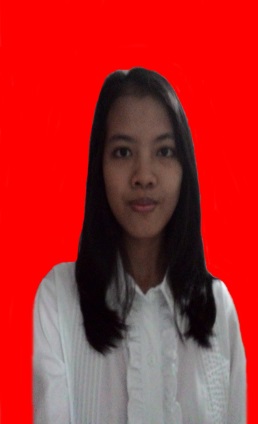 DATA PRIBADINama Lengkap			: Sri RahmahTempat, Tanggal Lahir		: Jakarta, 07 Juli 1998Jenis Kelamin			: PerempuanKewarganegaraan		: IndonesiaAgama				: IslamStatus				: Belum MenikahAlamat				: Jalan Pepaya Raya Gg. Mushola III RT 007/05No. 38A 				  Kel: Jagakarsa	Kec: Jagakarsa	 Jakarta Selatan				  Kode Pos : 12620Tinggi Badan 			: 159 cmBerat Badan			: 40 kgNo. Telepon			: 083899753605Email				: srirahmah77@gmail.com PENDIDIKAN FORMAL1. SDIT Al Hidayah Jakarta Selatan	: Tahun 2005 - 20102. SMP Negeri 175 Jakarta Selatan	: Tahun 2011 - 20133. SMK Negeri 47 Jakarta Selatan	: Tahun 2014 - 2016PENGALAMAN KERJAPraktik Kerja Lapangan di PT GIANT HYPERMART dengan posisi pada bagian grocery dan projuice. Masa kerja 02 Maret 2015 – 30 April 2015.KEMAMPUANMengerti dan dapat mengoperasikan Microsoft OfficeMampu bekerja sama dalam timPaham dengan internetDemikian riwayat hidup ini saya buat dengan sebenarnya.										Hormat Saya,										 Sri RahmahSURAT LAMARAN KERJAHal		: Lamaran Kerja					          Yth.HRD ManagerDi TempatDengan hormat,Bahwa yang bertanda tangan di bawah ini :Nama				: Sri RahmahAlamat				: Jalan Pepaya Raya Gang Musholla III Rt.007/Rw.05 No.38A Tempat/Tanggal Lahir	: Jakarta, 07 Juli 1998Jenis Kelamin			: PerempuanKebangsaan			: IndonesiaAgama				: IslamPendidikan Akhir		: SMK Negeri 47 Jakarta, Jurusan PemasaranNo. Telepon			: 083899753605Keterangan			: Lajang/Belum MenikahDengan ini saya mengajukan permohonan kerja kepada perusahaan yang Bapak/Ibu pimpin selanjutnya harapan saya agar permohonan ini dapat dikabulkan dan ditempatkan pada perusahaan tersebut.Demikian surat lamaran ini, terima kasih atas perhatian Bapak/Ibu.										Hormat Saya										Sri Rahmah